Evidenční číslo OM:Adresa OM: NÁVRATKA Obchodní firma / název: ……………………………………………………………………………						DIČ: ……………………………………(uveďte v případě, že bylo společnosti přiděleno)Výše zálohy: …………………… KčZpůsob úhrady záloh:   	příkaz k úhradě   	číslo účtu ……………………………………. 	svolení k inkasu	číslo účtu ……………….……………………Způsob úhrady faktur: 	příkaz k úhradě	číslo účtu ……………………………………. 	svolení k inkasu1	číslo účtu ……………….……………………		Přeplatky převádět na číslo účtu  ……………………………….……Kontakt:	telefonický ………………………………….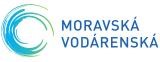  	e-mail ……………………………………….  Počet trvale připojených osob na vodovod/kanalizaci ……………..Mám zájem o službu SMS info, tj. zasílání informací o vodě. (Odstávky vody, ceny vody, otevírací doba zákaznických center. V budoucnu pak termíny odečtu nebo výměny vodoměru, upozornění na splatnost faktur.)Pomocí SMS zdarma na mobilní telefon číslo: ……………………… 	Žádám o zasílání elektronické verze faktury za vodné a stočné ve formuláři PDF 
na e-mail: ……………………..Čestně prohlašuji, že vlastní zdroj vody (studna) na výše uvedeném odběrném místěnení k dispozici.je k dispozici a 	není napojen(a) na nemovitost. 	je napojen(a) na nemovitost od data …………………., kdy počet připojených osob činí …………….Datum: 	Jméno a příjmení:					podpis